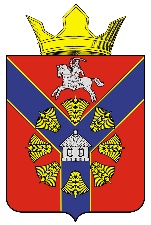 АДМИНИСТРАЦИЯБУКАНОВСКОГО СЕЛЬСКОГО ПОСЕЛЕНИЯ
КУМЫЛЖЕНСКОГО МУНИЦИПАЛЬНОГО РАЙОНА ВОЛГОГРАДСКОЙ ОБЛАСТИ   ПОСТАНОВЛЕНИЕ14 марта 2022 г.                                                                                               № 12«Об утверждении Перечня главных администраторов источников финансирования дефицита бюджета Букановского сельского поселения Кумылженского муниципального района Волгоградской области»          В соответствии с пунктом 4 статьи 160.2 Бюджетного кодекса Российской Федерации, постановлением Правительства РФ от 16 сентября 2021 г. N 1568 "Об утверждении общих требований к закреплению за органами государственной власти (государственными органами) субъекта Российской Федерации, органами управления территориальными фондами обязательного медицинского страхования, органами местного самоуправления, органами местной администрации полномочий главного администратора источников финансирования дефицита бюджета и к утверждению перечня главных администраторов источников финансирования дефицита бюджета субъекта Российской Федерации, бюджета территориального фонда обязательного медицинского страхования, местного бюджета", руководствуясь  Уставом Букановского сельского поселения Кумылженского муниципального района Волгоградской области поселения,      ПОСТАНОВЛЯЮ:       1. Утвердить Перечень главных администраторов источников финансирования дефицита бюджета Букановского сельского поселения (далее – местный бюджет) согласно приложению.      2. Настоящее постановление применяется к правоотношениям, возникающим при составлении и исполнении бюджета Букановского сельского поселения, начиная с бюджета на 2022 год и на плановый период 2023 и 2024 годов.Глава Букановскогосельского поселения 					                 	Е.А. КошелеваПриложение к постановлению администрации Букановского сельского оселения	от 14.03.2022 г. № 12Перечень главных администраторов источников финансирования дефицита бюджета Букановского сельского поселения, исполняющих полномочия администраторов источников финансирования дефицита бюджета.Код бюджетной классификации Российской ФедерацииКод бюджетной классификации Российской ФедерацииНаименование администратораглавного админис-тратора группы, подгруппы, статьи и виды источников Наименование администратора942Администрация Букановского сельского поселения94201 02 00 00 10 0000 710Получение кредитов от кредитных организаций  бюджетами сельских поселений в валюте Российской Федерации94201 02 00 00 10 0000 810Погашение бюджетами сельских поселений кредитов от кредитных организаций в валюте Российской Федерации94201 03 01 00 10 0000 710Получение кредитов от других бюджетов бюджетной системы Российской Федерации бюджетами поселений в валюте Российской Федерации.94201 03 01 00 10 0000 810Погашение бюджетами поселений кредитов, от других бюджетов бюджетной системы Российской Федерации в валюте Российской Федерации.94201 05 02 01 10 0000 510Увеличение прочих остатков денежных средств бюджетов поселений.94201 05 02 01 10 0000 610Уменьшение прочих остатков денежных средств бюджетов поселений.94201 06 01 00 10 0000 630Средства от продажи акций и иных форм участия в капитале, находящихся в собственности поселений.94201 06 06 00 10 0000 710Привлечение прочих источников внутреннего финансирования дефицита бюджетов поселений.